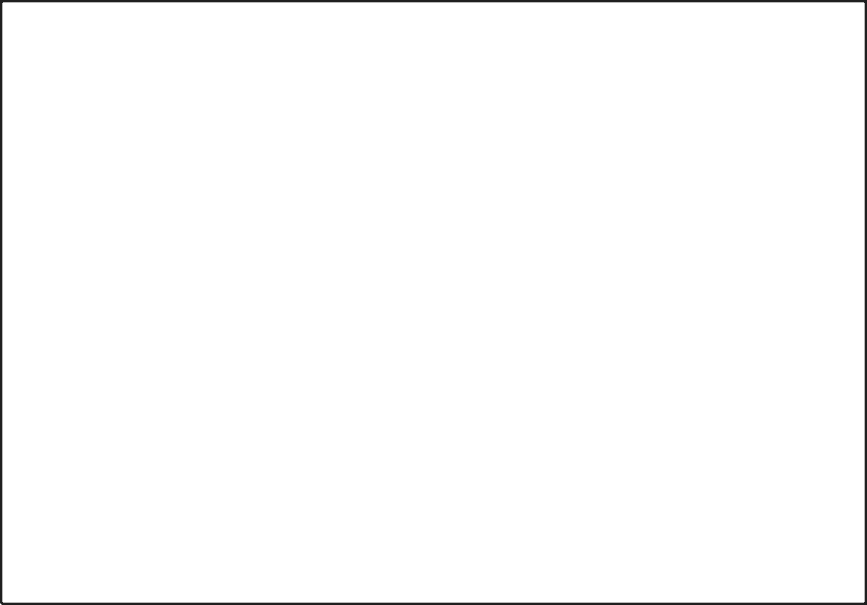 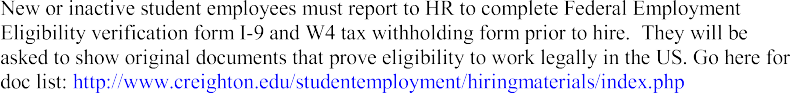 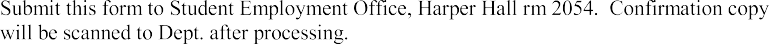 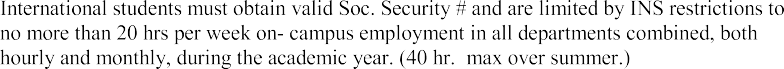 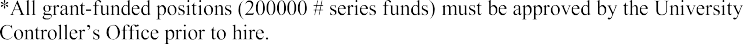 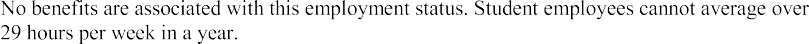 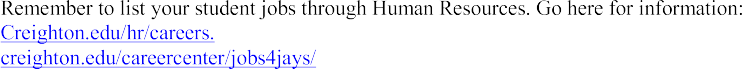 Employment AuthorizationTO BE USED FOR CREIGHTON UNIVERSITY STUDENTSONLYDEPT. NAME	DEPT. #  	FUND # *	ORGANIZATION #	ACCOUNT # 	CHECK PAYMENT METHOD:HOURLY		MONTHLY*  	*IF  MONTHLY, TOTALNUMBER OF PYMTS:  	HIRED BY  (PRINT NAME):  	DATE (MM/DD/YYYY):   	phone :	email:		@CUProcessed by Student Employment staff:	DATE:SEO COMMENTSLAST, FIRST, MINET IDINDICATE ACTIONS:ENGAGE,DISENGAGEPAY RATE ADJFUNDING CHANGE$$ PAY RATESTAFF MEMBER WHO WILL APPROVE TIMECARD :EFFECTIVE DATE